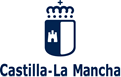 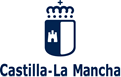 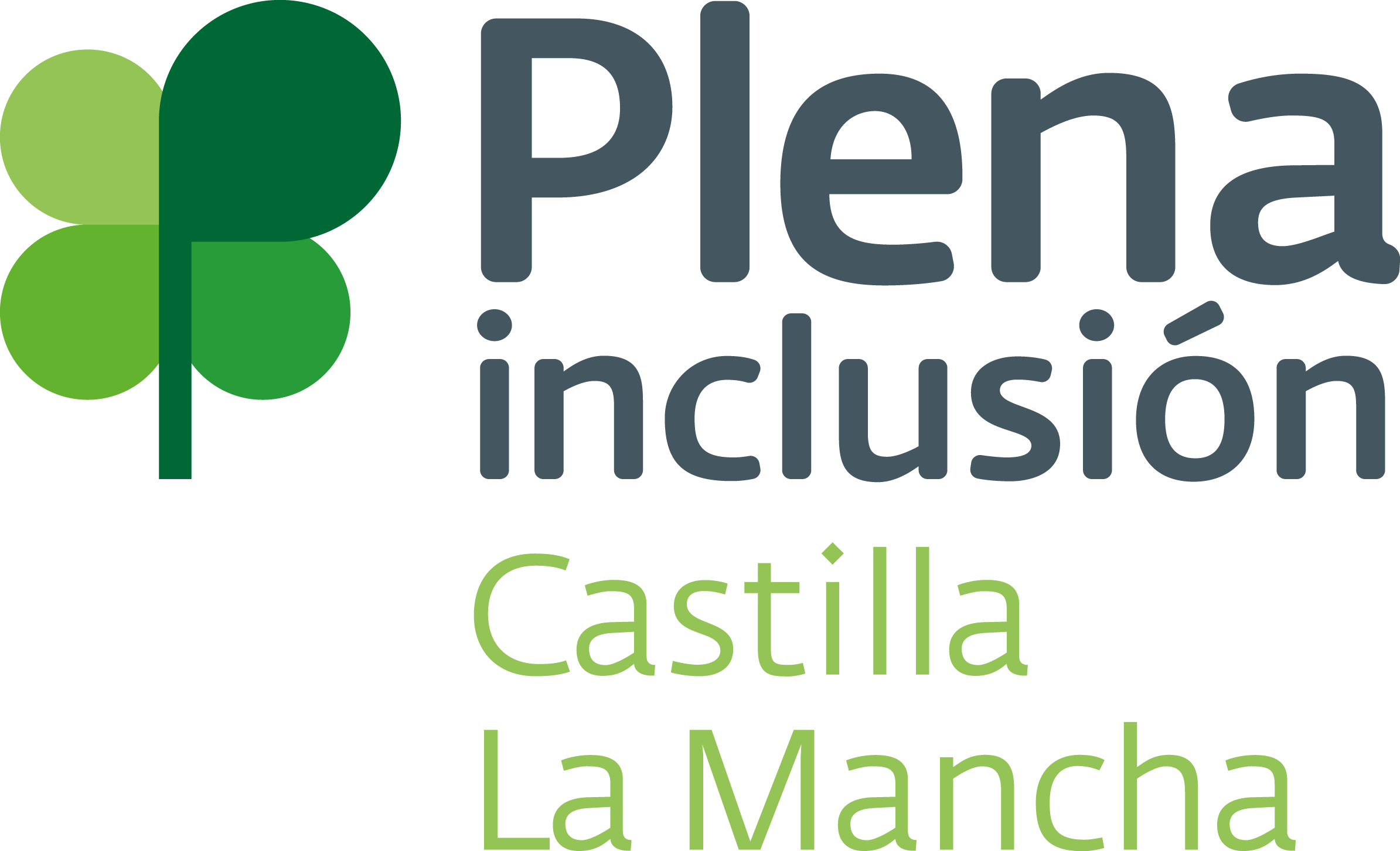 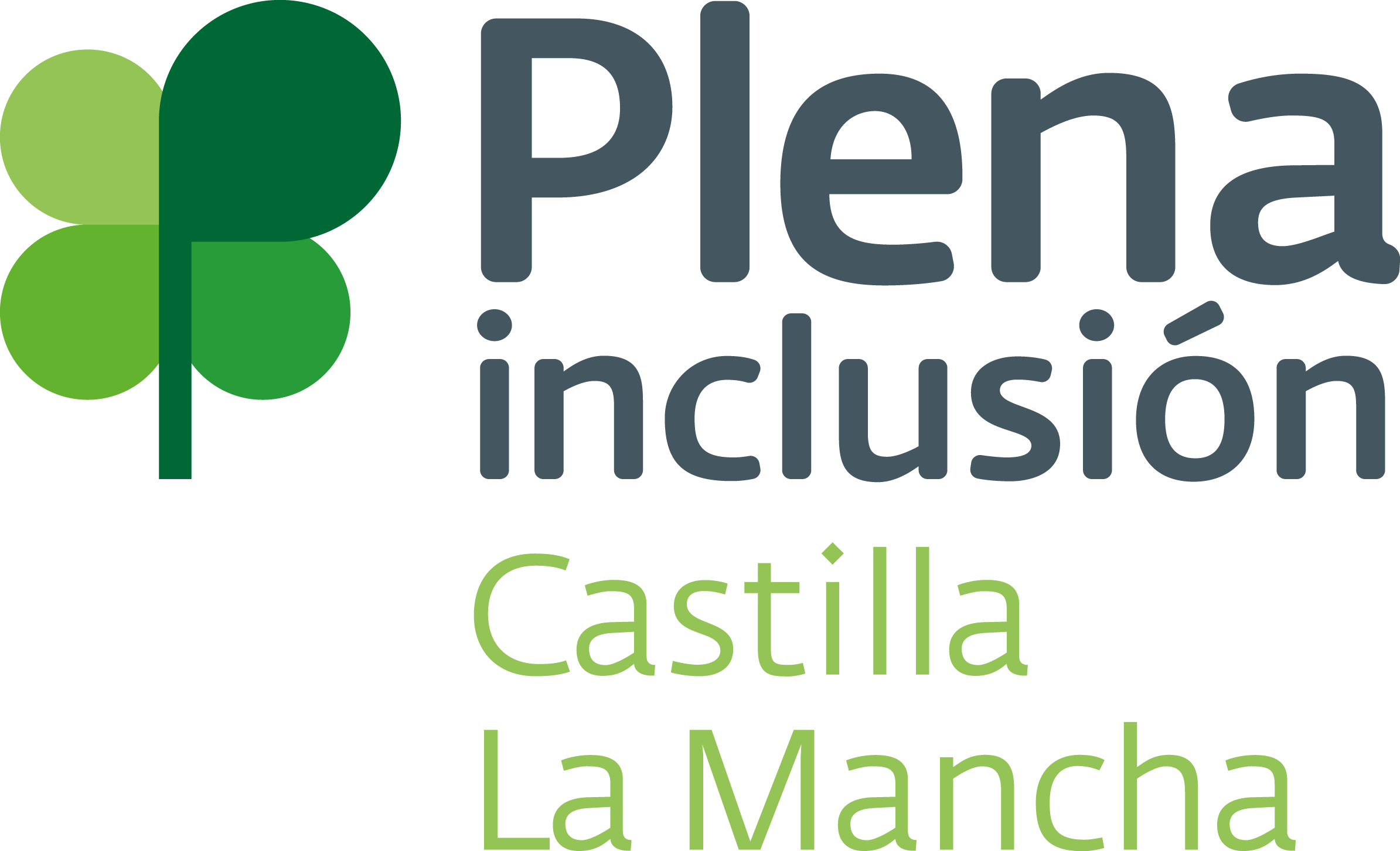 FICHA DE SOLICITUD DEL PROGRAMA DE TERMALISMO 2018PLAZO máximo 9 de enero de 2018D./Dª __________________________________________________________________________ en calidad de ___________________________________ de la asociación/entidad ___________________________________    de  la localidad  ______________________________________________________________________________ Una vez leídas las condiciones que se exponen en este dossier, con respecto a la participación en este Programa,ACEPTO y por ello SOLICITO:Participar en el PROGRAMA DE TERMALISMO 2018, eligiendo como balneario y fechas de entre las propuestas las indicadas a continuación (indicar tres por orden de preferencia):Pon una X en la casilla que proceda:Fecha:       Nombre y Apellidos y sello de la entidad:Firma:BALNEARIOFECHAS1. 2. 3. UTILIZARÉ VEHÍCULO PROPIOUTILIZARÉ AUTOBÚS GESTIONADO POR PLENA INCLUSIÓN CLM